Information required before starting the mission :List of contacts in excel filePlease precise me :if you want me to contact specific companies & contacts (positive list)if you don’t want that I contact specific companies (negative list)I will add the relevant contacts I have to your positive list before starting the mission.Excel FileWe have to define together the info to collect. I propose the following information :- company - address- contact, phone, e-mail- information collected (that could be split in different columns)- action (date of e-mail & phone call, date of e-mail, complementary information to request)First e-mail to introduce your servicesWe validate together a first e-mail to introduce Your offer. Let me know if we make only one letter or if we adapt different letters to the target / services. We could join a general PDF summarizing your activities and a more specific one if the contact is interested in.D-  To prepare the phone call:You present me how you usely present the companies & Products /Services on the phone and approach a potential customer in 2 to 5 min. You present me a Powerpoint presentation that you use to visit potential customers.It would be good if we can discuss about the Frequently Ask Questions that you can have in the 2 first phone calls and when you visit potential customers.The different pdf overview It would be good also if you can give me your main direct & indirect competitors and the arguments /assets you present to promote your services.Qualification of potential customers:questions that  could be asked during the phone call      E-E-Mail Adress:For this mission, we define together if you set an e-mail with the extension @yourcompany.com or I can create an account on Gmail:   yourcompany@gmail.com,  or on other e-mail account provider.F-Following up with your company:You receive by e-mail on a weekly base (or every 2 weeks) the update Excel database. We discuss by phone and e-mail on a regular base about the priorities and the complementary information to request. I call you just after the phone call if I have identity a high potential customer. If you prefer, I can also put you in copy for each mail, if it’s not overload too much your e-mail box.G-Following up with the customer:I call and e-mail potential customers up to a sufficient qualification. I can also organize a conf call or you make the following up. Later, I could also plan a phone call with interested customers for a powerpoint presentation, send a quotation and make the following–up of the offer. Best regards,
Nathalie Accornero, PhD
Outsourced Marketing & Business Development,Btobioinnovation (Unit Ao Marketing Life Sciences)m:+33 6 67 61 60 57 e:na@btobioinnovation.com | w:http://btobioinnovation.com | France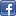 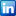 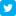 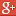 